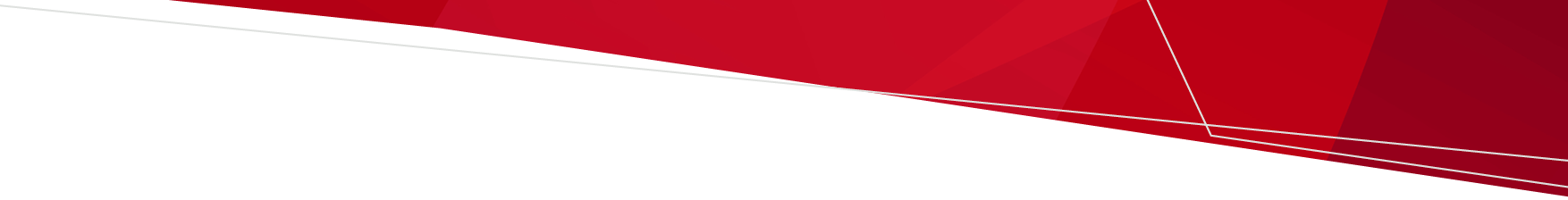 Pesticide Health Risk AssessmentDetailsDetailsBusiness NameName of person(s) completing this risk assessmentDate of pesticide risk assessment (completed)Date of pesticide risk assessment (reviewed)Pesticide detailsPesticide detailsProduct nameActive constituent Form (eg. Liquid, solid etc)Poison scheduleHealth effects (briefly describe using label and SDS)IngestionInhalationSkin/eyesPPE required (use label and SDS)Locations treated (eg. Kitchen, external perimeter)Pest(s) treatedLikely routes of exposure for this type of applicationJob description- Briefly describe proceduresJob description- Briefly describe proceduresLoading, unloading and transport of pesticides Mixing and preparation of pesticideApplication of pesticide Management of spill of pesticide Authorities notified where appropriate Loading, Unloading and Transport of pesticideLoading, Unloading and Transport of pesticideLoading, Unloading and Transport of pesticideLoading, Unloading and Transport of pesticideLoading, Unloading and Transport of pesticideLoading, Unloading and Transport of pesticideProduct name:Product name:Product name:Product name:Product name:Product name:Who is at riskRoute of exposureList current control measure Are current measures adequate?Are current measures adequate?List additional measures to control health risk Pest control operatorSkin/eyesYesNoExplainPest control operatorInhalationYesNoExplainPest control operatorIngestionYesNoExplainOther peopleSkin/eyesYesNoExplainOther peopleInhalationYesNoExplainOther peopleIngestionYesNoExplainOther hazardsList: YesNoExplainMixing and Preparation of PesticideMixing and Preparation of PesticideMixing and Preparation of PesticideMixing and Preparation of PesticideMixing and Preparation of PesticideMixing and Preparation of PesticideProduct name:Product name:Product name:Product name:Product name:Product name:Who is at riskRoute of exposureList current control measure Are current measures adequate?Are current measures adequate?List additional measures to control health riskPest control operatorSkin/eyesYesNoExplainPest control operatorInhalationYesNoExplainPest control operatorIngestionYesNoExplainOther peopleSkin/eyesYesNoExplainOther peopleInhalationYesNoExplainOther peopleIngestionYesNoExplainOther hazardsList: YesNoExplainApplication of PesticideApplication of PesticideApplication of PesticideApplication of PesticideApplication of PesticideApplication of PesticideProduct name:Product name:Product name:Product name:Product name:Product name:Who is at riskRoute of exposureList current control measure Are current measures adequate?Are current measures adequate?List additional measures to control health risk Pest control operatorSkin/eyesYesNoExplainPest control operatorInhalationYesNoExplainPest control operatorIngestionYesNoExplainOther peopleSkin/eyesYesNoExplainOther peopleInhalationYesNoExplainOther peopleIngestionYesNoExplainOther hazardsList: YesNoExplainManagement of Spill of PesticideManagement of Spill of PesticideManagement of Spill of PesticideManagement of Spill of PesticideManagement of Spill of PesticideManagement of Spill of PesticideProduct name:Product name:Product name:Product name:Product name:Product name:Who is at riskRoute of exposureList current control measure Are current measures adequate?Are current measures adequate?List additional measures to control health risk Pest control operatorSkin/eyesYesNoExplainPest control operatorInhalationYesNoExplainPest control operatorIngestionYesNoExplainOther peopleSkin/eyesYesNoExplainOther peopleInhalationYesNoExplainOther peopleIngestionYesNoExplainOther hazardsList: YesNoExplainTo receive this document in another format, phone 1300 767 469, using the National Relay Service 13 36 77 if required, or email <pestcontrol@dhhs.vic.gov.au>.Authorised and published by the Victorian Government, 1 Treasury Place, Melbourne.© State of Victoria, Australia, Department of Health, June 2021.Available at < https://www2.health.vic.gov.au/public-health/environmental-health/pesticide-use-and-pest-control/pest-control-forms>